Damlahatnâme Adı	 Damlahatnâme“Slogan-özlü söz kısmı…”Damlahatnâme Adı	DamlahatnâmeYAZAR ADI SOYADIISBN: 978– NUMARAEditör: Grafik Tasarım: Baskı Tarihi: Sürüm:Yayınevi – Yayıncı Adıwww.yayincisiteadi.comwww.yazarsitesi.com  İthafet kısmıdır…İthaf edileceklere tek satır şeklinde bildirilir…Örnek: Yazarlar topluluğuna,…Eşim ve çocuklarıma…“Yapıtla ilgili özlü bir söz.”Sözü sözleyenÖnsöz	Bu kısım eser ve yazım hakkında kısa bir bildiri niteliğindedir. Yapıt olgusu ve içeriğine dair öyküsel hiçbir bilgi bu kısımda verilmez. Sadece kısaca bir nutuk veya bildiri alanıdır. Bir sayfadan uzun olmamalıdır. Ayrıca yapıtla ilgili benzer bir yazı, site, yayın varsa bu kısımda bildirilebilir. Giriş	“Damlayan Gölge” adlı yapıtın özet olarak alındığı bu kısımda kitapla ilgili görüşlere de yer verilmiştir, gibi başlanarak devam eden ve kitabın neden yazıldığı, hangi araştırmaların yapıldığı, temel maksat ve gayeler nelerdir gibi sorulara yanıtlar verilir ve kitabın gidişatına dair bilgilerin verildiği alandır. Kullanılan font, yazı tarzı ve üslup bu kısımda belirtilir. Ayrıca eserle ilgili söylenmiş söz veya eleştiriler de bu kısımda belirtilir. Örnek;	“Kim kullanmıyor ki İnternet, kim film izlemekten eksik kalabilir? Sanatın ve kültürel etkinliğin bir parçası görülenlerin küresel akıma hizmeti kaçınılmaz değil midir?”– Damlayan Gölge başyazarı –İlaveten kitabın bir cümleyle özeti ve hangi karakter etrafında şekillendiği bahsedilir. Başlangıç	Sokaklar sakin, sadece gölgeler hâkim.	An sessizlik, zaman karanlık devri.	Gecenin derinliklerine doğru ilerlerken zaman, ansızın uyandı genç delikanlı yatakta. Gibi bir giriş uygundur. Bu kısım olaya kısaca giriş, temel ön anlatı kısmıdır. Bir şiir, nükte, dörtlük ve öykücükle olaya girilebilir. Dış gözlemci anlatımıyla anlatılır. Çevre, kahramanlar ve temel gidişatın yönü yüzeysel olarak bu kısımda ele alınıp anlatılır. Birkaç sayfa başlangıç kısmı olabilir. Aşama Adı“Özlü söz-slogan veya atasözü....”Bölüm 1Edebi cümlelerle ve uzun bağlaçlı yapıyla kısa konuya değinme kısmıdır. Özlü ve sanatsal üslup kullanılır… Bu kısımda paragraf başı yapılmaz ve beş – 6 satırı aşmamalıdır. “Atasözü – deyim veya söz.”	Paragraf başı yapılarak öyküye giriş yapılır. Detaylı anlatım ve üslup bu kısımda anlatılır. Her türlü edebi tür ve türev de bu kısımda yer alır. Tiyatro, şiir, mektup, öykü, vecize, ilahi şarkı, damla, tevil, sözce vs. bu kısımda yer alır. Örnek (Tiyatrodan) Avcı, Öğütçü dede, Minik kuş)(Sahne boş, sadece ağaç dekorları var.) Avcı ıslık çalarak sahneye çıkar, bir – iki tur atar ve ardından yaşlı öğütçü girer. Öğütçü: “Merhaba evlat, ne yapıyorsun buralarda?”Avcı: “Hiç, geziyorum.”Öğütçü: “Dur sana bir nasihatte bulunayım.”Kuş: 	“Ali baksana dum dum	Sakalına kondum	Beş para buldum	Cebime koydum.”				“Altı kere altı otuz altı				Dedemin sakalı yolda kaldı				Sakalını aldı dereye attı				Dedem sakalsız kaldı.” (Aniden bir feryat edip yere yığılır.)Bölüme devam edilir. İlk bölüm sayfası altına 5 adet anahtar kelime yazılır. Bu kelimeler birleştiğinde bir söz, deyim veya atasözü olmalıdır.  Diğer tüm bölümlerdeki kelimelerin birleşmesiyle oluşan özlü söz, deyim veya atasözleri de sıralandığın anlamsal bir görüş ortaya çıkar. Bir bölüm içerisinde faklı zaman veya mekanlara geçiş yapılıp olay değişimi yapılacağında bu ayrıştırmalar üç yıldızla ayrıştırılır. (***) ***	Yıldızdan sonra diğer kısımla devam edilir. Yapıda devam edilir. Konuşmalar tırnak içerisinde verilmeli ve belirgin olmalıdır. Bölüm 2Her bölümde olduğu gibi paragraf başı olmadan kısa edebi ve sanatsal cümlelerle giriş yapılır.“Atasözü veya deyim”	Paragraf başıyla örgü ve olaya giriş yapılıp öyküye devam edilir. __ Anlatıcı Tanık:“Anlatıcılar olayı doğrudan okura anlatacağı zaman sözleri tırnak içerisinde ve başında konuşma çizgisiyle yazılır.”Aşama Adı“Slogan…”Bölüm 1Kısa edebi sanatsal giriş…“Söz, deyim…”	Giriş ve öykü… Bir damlahatnâme birden fazla aşamadan ve her aşamada birden fazla bölümden oluşabilir. 	Görseller ve ekler kullanılabilir. Bunlar ortalı veya sağ alt kısımlarda yer alabilir.  Görseller içinde alıntı yapılmışsa kaynak belirtilmelidir. 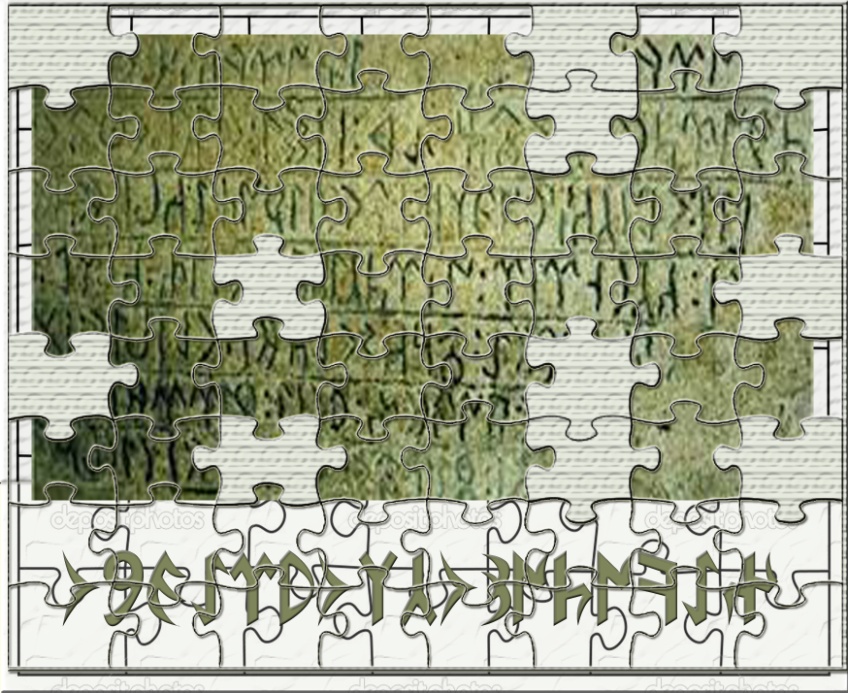 Bölüm ve aşamalar tamamlandığında “SON” yazılmaz. Üç yıldız (***) yapılıp sonra diğer epilog kısmına geçilir. Epilog – Kısa NeticeBu bölüme epilog değil de, başlık veya isimde verilebilir. Bu kısımda eserin içerisinde kendiliğinden oluşan yazarın kısa görüşleri ve yapıt anlatıcılarının eseri yazan damlatar’a rapor ve bildirileri yer alır. Anlatıcılar durumu neticelendirerek yazara takdim ederler. Yazar damlatar ise onlara yanıt niteliğinde görüş ve düşüncelerini anlatır. Fakat düz yazım değil, daha çok özlü söz, deyim atasözü ve alıntılardan faydalanır. Örnek;__ Anlatıcı Tanık: “Efendim, küreselleşen toplumun yozlaşıp kültürsüzleştiğini ve insanlıklarını kaybettiği aşikâr. Modernleşme algısı sanatsızlaşma eylemi gibi. Siz bu hususta ne düşünüyorsunuz? Sizin de kıymetli görüşlerinize muhtacız Sayın Yazarım.”__Yazar: “Evvela Albert Schweitzer’in dediği gibi; ‘Uygarlık, insan ırkını mükemmelleştirme, insanlık şartlarında ve görünen her şeyde ilerlemeyi gerçekleştirme çabasıdır.’ Ziya Gökalp’ın tabiriyle ise; ‘Uygarlık, kültür ağacına aşılanmadıkça bütün çiçekleri açmaz’, çünkü M. T. Cicero’nun dediği gibi; ‘insan için kültür, vücut için ekmek kadar lazımdır.’Her uygarlık kendinin bütünüdür. Ayrı kültürlerin zoraki nikâhından hilkat garibeleri doğar. M. K. Atatürk’ün de dile getirdiği üzere; ‘Kültür, okumak, anlamak, görebilmek, görebildiğinden anlam çıkarmak, ders almak, düşünmek ve zekâyı geliştirmektir. Ancak bilinmelidir ki, Ulusal ahlak olmayan yerde, Ulus da, uygarlıkta olmaz.’ Ayrıca her daim dillendirildiği gibi, Peyami Sefanın tabiriyle; ‘Kültürün ilk basamağı, anadilini iyi konuşmak ve iyi yazmaktır.’ Neden kültür diye soranlara ise; Dostoyevski, ‘Kültür dosdoğru yollar çizer’ diye karşılık verirken, bizde belirtmek zorundayız ki, ‘kendi kültürüyle ilgisi olmayan insan, ülkesinin yabancısıdır.’ R. Necdet Kestelli’nin dediği gibi; ‘Kültürün az olduğu toplumlarda dev aynaları çok olur. Uygarlık, eğitimle yıkım arasındaki yarış olduğundan, ‘uygarlığın hastalıkları, çürük maddelerle toplum kurma denemelerinden doğar. Bu yüzden kişi toplumun en değerli ferdi olarak kültürlü olmalı, kültürüne sahip çıkmalıdır. Aksi durumda sadece kültürün adı kalacaktır.”Tüm alıntı ve sözler için kaynak – dipçe belirtilmelidir. Bu kısımdan sonra “SON” veya “BİTİŞ” yazısı yazılır. — SON —Ana karakterlerBu kısım yapıttaki ana karakterlerin isim, özellik ve birbirleriyle bağı anlatılır. Sonu meçhul olan ve okurun bilmesinde sakınca olmayan sonları bu kısımda verilir. Yazar & Damlatar Uygar Yılmaz: Küreselleşmeden kaçan, bazen haklı, bazen haksız eylemlerde bulunan, yazarlık yapan başkahramandır. Turgay Bey: Uygar Yılmaz’ın babasıÇırak OğuzDamla Hanım: Uygar’ın ilk görüşte âşık olduğu ve gizemli tuzaklar kuran kişi.Ufuk: Uygar’ın trende tanıştığı yakın arkadaşı. Uygar’a ihanet edip, Damla hanımla işbirliği yapan kişi. Anlatıcı Tanık: Tüm olaylara tanık gözüyle bakan anlatıcıdır.Anlatıcı Belâgat: Tüm anlatımı tanıktan öğrenen ve kendince yorumlayarak anlatan anlatıcıdır.Katılımcı: Olayın dışarıdan müdahilidir.Yazar: Kitabın tümünden sorumlu yapay damlahatnâme yazarıdır.NotlarBu kısımda sorulabilecek bazı sorulara yer verilmiştir.Damlahatnâmede geçen Uygar, Oğuz, Ufuk, Damla gibi isimlerin her biri özel mana ve ifade taşımaktadır.Uygar Yılmaz adı medeni bir insanın asla yılmayacağının temsilcisidir. Ufuk ismi, ufuklara bilinçsizce açılmanın yanlış olduğunu, neticede ise ihanete uğrayabilineceğini temsil etmektedir. Ulus Ölmez ismi, milletlerin asla yok olmaması gerektiğinin bilincine varılması maksadını vurgulamaktadır. Damla, farklı niteliklere sahip ani ivmelerin olabileceğini vurgular. Yanıtlanmasında fayda olan, açık kalan kısımlar bu alanda belirtilir. SözlükçeYapıtta kullanılan sözcükler, sözce yapılmış kelimeler ve anlamları bu kısımda belirtilir. Damlahatnâme: Aniden yüreğe inen ivmenin edebi üslupla anlatıldığı ve kendine özgü tarzı, yazımı olan edebi türdür. Görçek: Fotoğraf Makinesi.Seyretgeç: TelevizyonDamlatar: Akademik bilginin sanatsal manada eserleştirilmesini üstlenen kişi. İleri seviye ilim sahibi yazar.Termin: (Alm.) Randevu, kavil, buluşma, görüşme.İlave KaynaklarYapıtta doğrudan kullanılmayan ve sadece esinlenme, ilham alınma veya örnek edinme durumlarına vesile olan kaynaklar bu kısımda belirtilir. Skeç (Esinlenme): “Üç Nasihat” – Semazen.netSözcük Manası: TDK – Türk Dil KurumuDamla: “Küreselleşme” Gencmevtoo OkyanusuMakale & Resim: “Küreselleşme Kültürü” Essakina.comKitap (Roman): “Görünmeyen Bilinmez” Mevlüt Baki TapanTeşekkür	Yapıtın oluşturulmasında katkısı, yardımı ve desteği olan kişi, kurum veya kuruluşa edilen teşekkür kısmıdır. Bir sayfayı geçmeyecek şekilde hazırlanmalıdır. Yazar: Adı SoyadıBağımsız Türk Yazar, Çevirmen, Tasarımcı ve Almanca Öğretmeni (d. 1990). Çoğunlukla fantastik & bilim-kurgu türünde öykü, deneme, makale, damlahatnâme, roman hatırat, seyahatnâme, tiyatro oyunu vb. kaleme almaktadır. Bu kısma yazar adı verilmeden özlü tanımı yazılır. 	Mevlüt Baki Tapan, Alman dili ve edebiyatı mezunudur. 1990 Erzurum doğumlu ve evli olan yazar, bağımsız yazarlık, çevirmenlik ve hayalet yazarlık ve Almanca öğretmenliği yapmaktadır. Bu kısma yazarın adı ve mesleğiyle beraber durumları belirtilir. Öz geçmişi de bu kısımda yer alır. Bilinen önemli eserleri; Görünmeyen Bilinmez (Roman), Baştan Sonra Web site Hazırlama (Kitap) Tiyatroya Giden Yol (Nobel). Yazara ait eser, makale, çalışma ve işler bu kısımda belirtilir. En ideal yapı bir sayfayı geçmemesidir. Resmi Sitesi: “İnternet site adresi” Blog / Sosyal Ağ “Bu kısımda yazara ait e-posta, blog, sosyal hesap yer alır. ” Damlahatnâme	Yeni bir tür olduğu için türün açıklaması bu kısımda yer alabilir. Eklenmesi zorunlu değildir. Birden yüreğe inen ivmenin yazı halinde edebi üslupla anlatıldığı yazım türüdür. Roman benzerinde olsa da belirgin farklılıkları vardır. Yazım tarzı, sayfa yapısı ve üslubu tamamen farklıdır. Özgün, edebi ve sanatsal niteliği yüksektir. İçeriğinde birden fazla edebi türü barındıran bir türdür. Romana yakın biçimde olmasına rağmen belli farklılıklar gösteren, deneyselliğe önem veren yazılardır. Anlatımı gibi, yazım biçimi de karmaşıktır. İçeriğinde birçok makale, deneme, tiyatro, şiir, öykü, fıkra, hikâyecik, vecize, beyit, deyim, atasözü vs… gibi yapıtlar bulunabilir. Birden fazla anlatıcı vardır, hatta bu anlatıcılar aralarında tartışabilir veya birbirlerine öğüt verebilirler. Mektup yazabilir, okurla konuşabilirler. Bazen Okur eleştirildiği gibi, aynı zamanda yorumlanabilir veya övülebilir. Okur duymuyormuş gibi davranılabilir. Damla: Birden yüreğe inen ivme.Hat: Yazı, çizgi, yol, geçek.Name: Edebi yazıların yazıldığı mektubat, kitap, risale…Kendine özgü yazım tarzı, üslubu, sayfa yapısı ve kitap formatı-kademesi vardır. Detaylı bilgi için internetten “Damlahatnâme” adıyla araştırma yapılabilir veya doğrudan www.gencmevtoo.ucoz.net sitesinden detaylı bilgiye ulaşılabilir. Not: Bu tür, “Mevlüt Baki Tapan” tarafından geliştirilmiştir.SürümceBu kısma yapıtın sürüm bilgileri ve detaylar yazılır. Damlahatnâme’nin sürüm bilgileri, her sürümde yapılan değişiklik ve eklemelerin yer aldığı kısımdır. Sürüm bilgisi de tarih ve nedenle beraber belirtilmelidir. Örnek; Sürüm: 0.1-2Sürüm Yayım Tarihi: Değişiklik ve Eklemeler: Kısa ve özlü açıklanır. Nedenleriyle beraber verilir. Ekleme ve tüm değişim bu alanda belirtilir. Gaye: sürümün yeni sürümün çıkarılma nedeni bu kısımda belirtilir. Arka Kapak“Slogan.”Yapıtı özetleyen kısa yazı ve tanıtım yazısıyla beraber kitap bilgisinin (sayfa, yapı, boyut…) yer aldığı kısımdır. … Özet kısmı … Kısa Yazı…Tanıtım Yazısı…A5–220 sayfaRoman Boyutu9-12 puntoAşama adları (En az 3’ü) Damlahatnâme AdıYazar Adı SoyadıBaşlıkBu kısımlara haber, gazete manşeti, mesaj vs. yazılır. “M. K. Haşim çıplak figürleri eleştirdiği için hapsi boyladı, zira insanların özgür iradelerine karışmaya hakkı yok.”